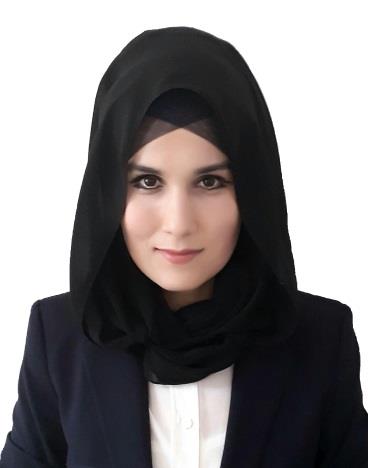 C/o-T:  +971506425478E:  navruz.378602@2freemail.com Visa status: Visit visa - extendableSummaryA confident, energetic retail assistant who is passionate about fashion and excited by this challenging fast paced environment. Able to take initiative and plan efficiently without having to take direction at all times, and working in a fashion retail store.Computer Skills Microsoft Office – Working Level (Excel and Word) Point of Sales (POS - Navision)Hobbies	Read books	Ping PongNavruz  FASHION RETAIL ASSISTANT Now looking for an opportunity to work for a company who truly value their staff and will strive to develop their career to the next stage. Now looking for an opportunity to work for a company who truly value their staff and will strive to develop their career to the next stage. Now looking for an opportunity to work for a company who truly value their staff and will strive to develop their career to the next stage. SkillsFashionStyling Art & Design Merchandizing Brand knowledge Creative thinking Fashion drawing  Pattern making Stitching RetailCustomer service skills Up selling IT literate Marketing & promotions Deadline orientated Great sense of style Stockroom procedures Attention to detail PersonalSociable personality Team player Self-motivated Creative Responsible Dedicated FlexibleLoyalty Career RETAIL ASSISTANT                         “ Madina ” Boutique                    March 2014–Aug 2017Fashion Retailer   Working as part of an enthusiastic team within a commercial, sales driven and fast paced fashion retail environment. Responsible for driving sales, ensuring good customer service, building relationships and ensuring the smooth running of the shop floor.Actively greeting customers and maintaining a level of conversation during their store visit. Taking actions to improve the branch performance.  Dealing with all customer complaints in a professional and courteous manner.  Maintaining superb visual standards within the store. Promoting specific lines under the guidance of management. Unpacking and checking all new stock deliveries. RETAIL ASSISTANT                         “ Madina ” Boutique                    March 2014–Aug 2017Fashion Retailer   Working as part of an enthusiastic team within a commercial, sales driven and fast paced fashion retail environment. Responsible for driving sales, ensuring good customer service, building relationships and ensuring the smooth running of the shop floor.Actively greeting customers and maintaining a level of conversation during their store visit. Taking actions to improve the branch performance.  Dealing with all customer complaints in a professional and courteous manner.  Maintaining superb visual standards within the store. Promoting specific lines under the guidance of management. Unpacking and checking all new stock deliveries. RETAIL ASSISTANT                         “ Madina ” Boutique                    March 2014–Aug 2017Fashion Retailer   Working as part of an enthusiastic team within a commercial, sales driven and fast paced fashion retail environment. Responsible for driving sales, ensuring good customer service, building relationships and ensuring the smooth running of the shop floor.Actively greeting customers and maintaining a level of conversation during their store visit. Taking actions to improve the branch performance.  Dealing with all customer complaints in a professional and courteous manner.  Maintaining superb visual standards within the store. Promoting specific lines under the guidance of management. Unpacking and checking all new stock deliveries. Academic Tashkent Islamic University                          2003 – 2008 (Faculty history and philosophy of Islam)Tashkent Islamic University                          2003 – 2008 (Faculty history and philosophy of Islam)Tashkent Islamic University                          2003 – 2008 (Faculty history and philosophy of Islam)Languages Arabic – Working level English – Working levelRussian – Mother language Persian – Working level    Arabic – Working level English – Working levelRussian – Mother language Persian – Working level    Arabic – Working level English – Working levelRussian – Mother language Persian – Working level    